Witajcie tu GRUPA VII      1. Piłkarski rok 2019/2020 rozpoczęty. Przygotowaliśmy boisko do rozegrania meczu z drużyną     ZS z Błonia. Nasi chłopcy z Julinka bardzo się starali. Mecz był bardzo zacięty. A później była zasłużona kolacja przy ognisku. Było zmęczenie, było gorąco ale wszyscy uśmiechnięci i syci.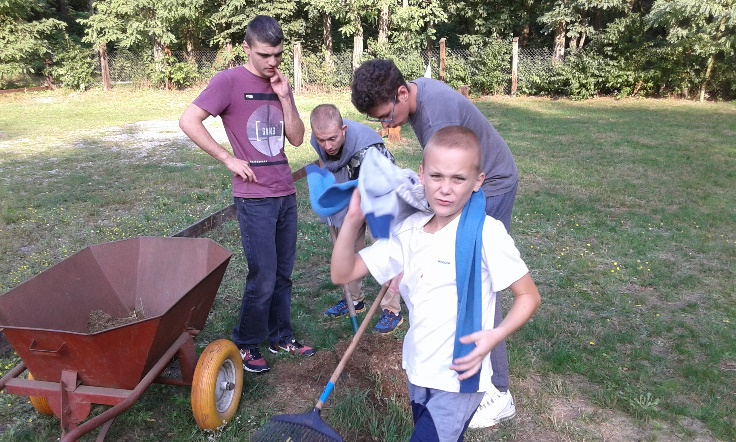 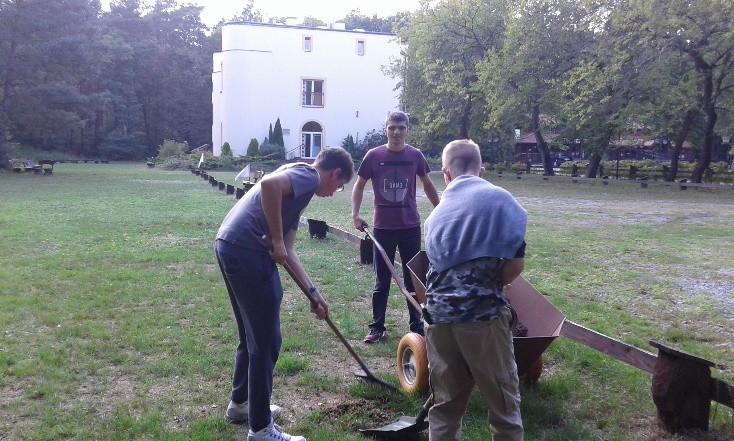 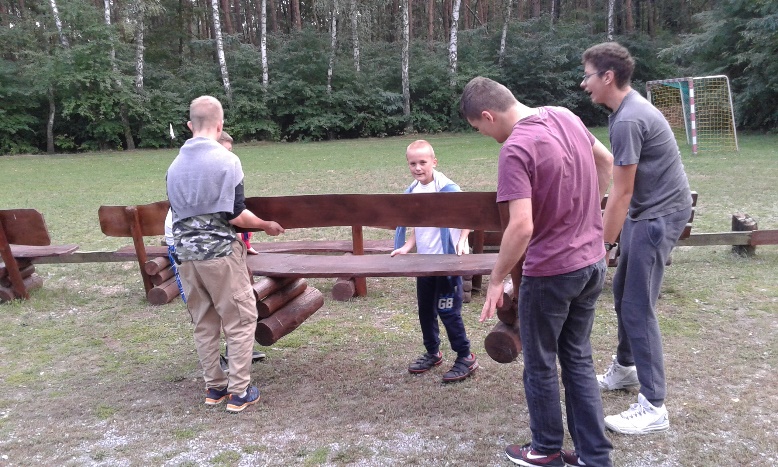 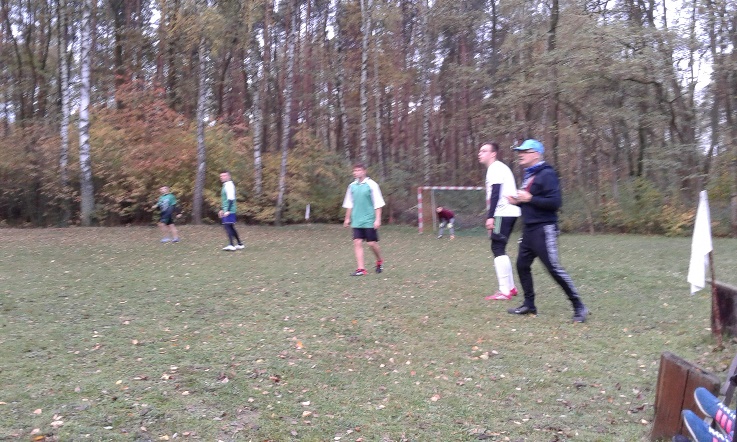 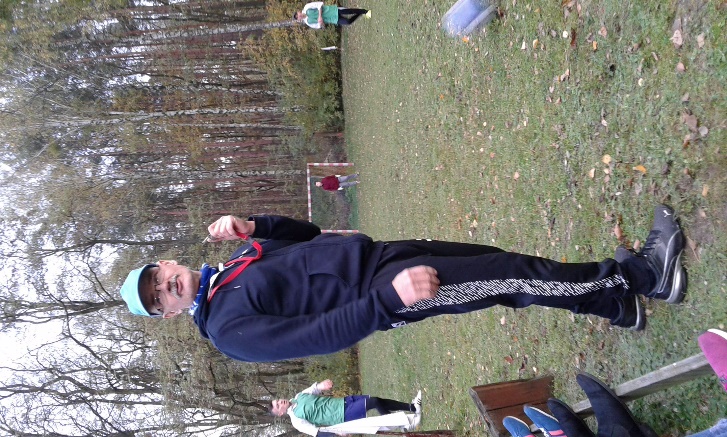 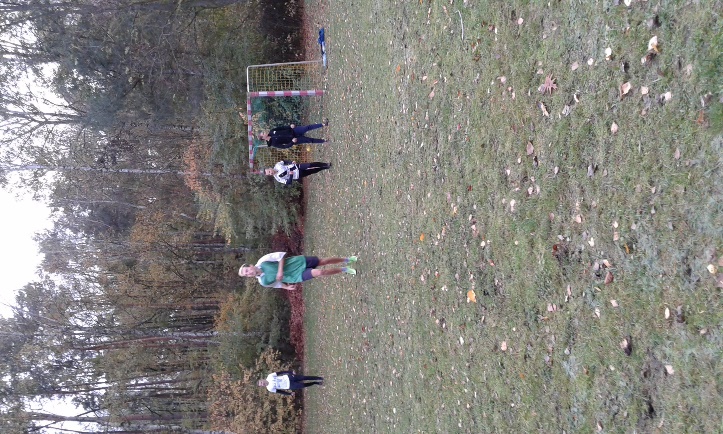 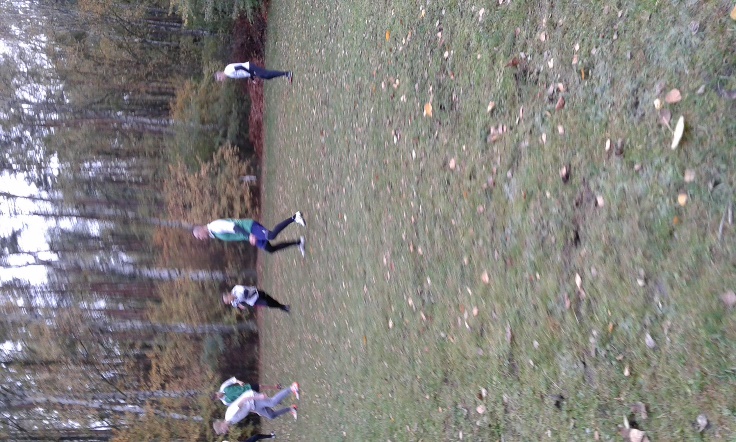       2. Chętnie odwiedzamy bibliotekę w Lesznie. Tam rysujemy, kolorujemy i czytamy. Przekazaliśmy list pochwalny dla Pani M. z tej to biblioteki za jej wspaniałą pracę i współpracę z nami.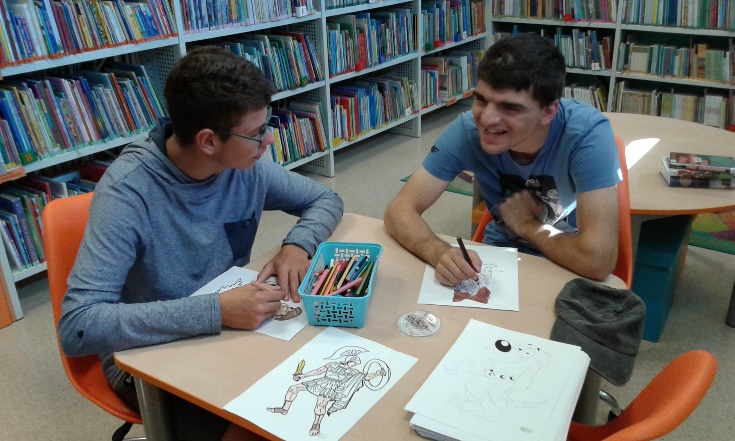 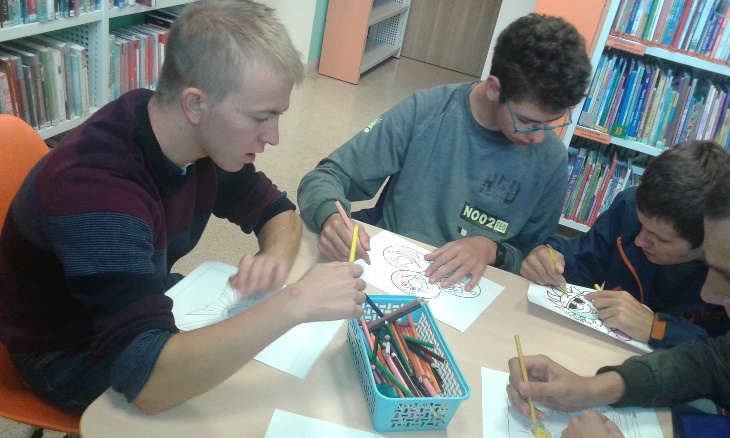 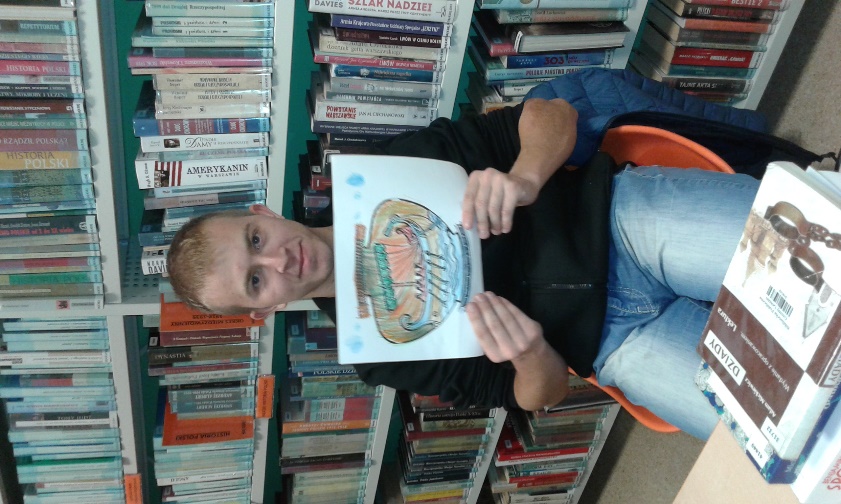 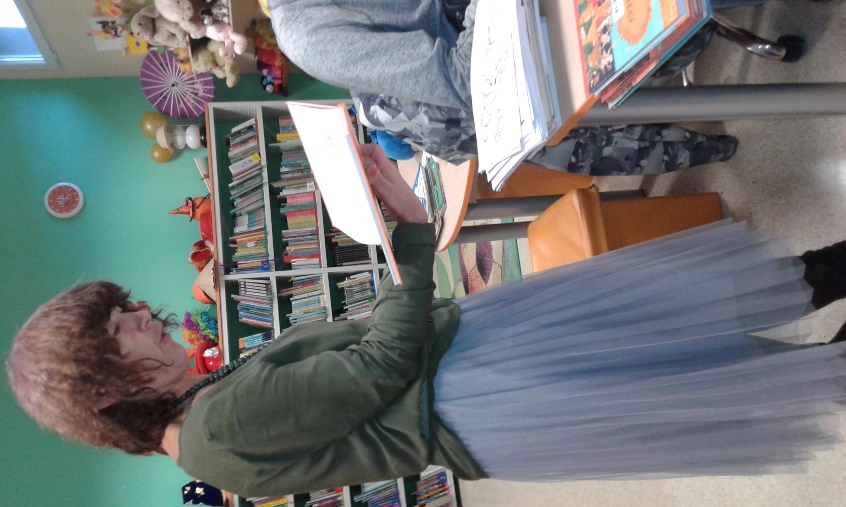 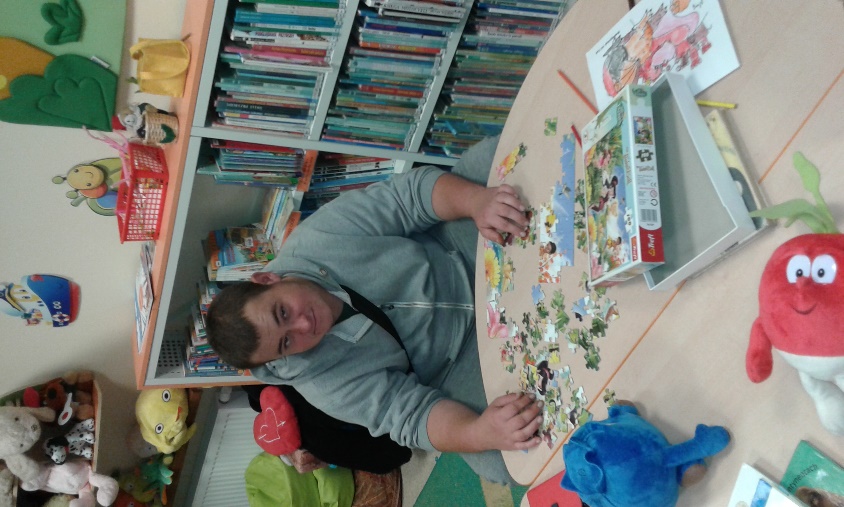 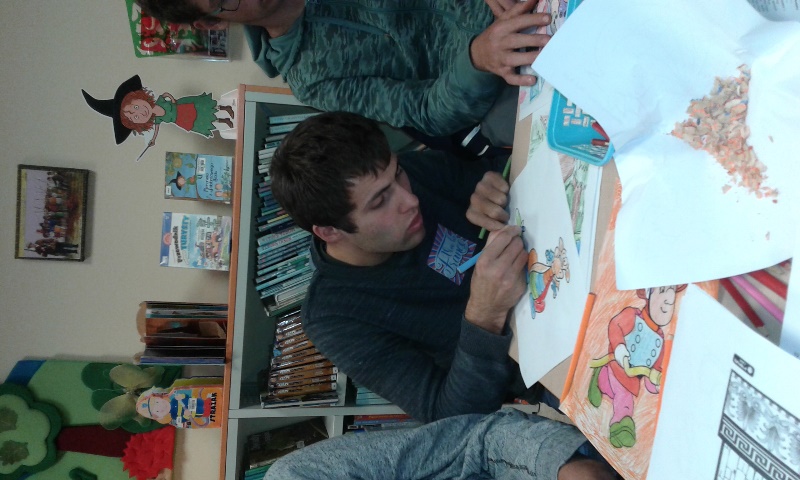 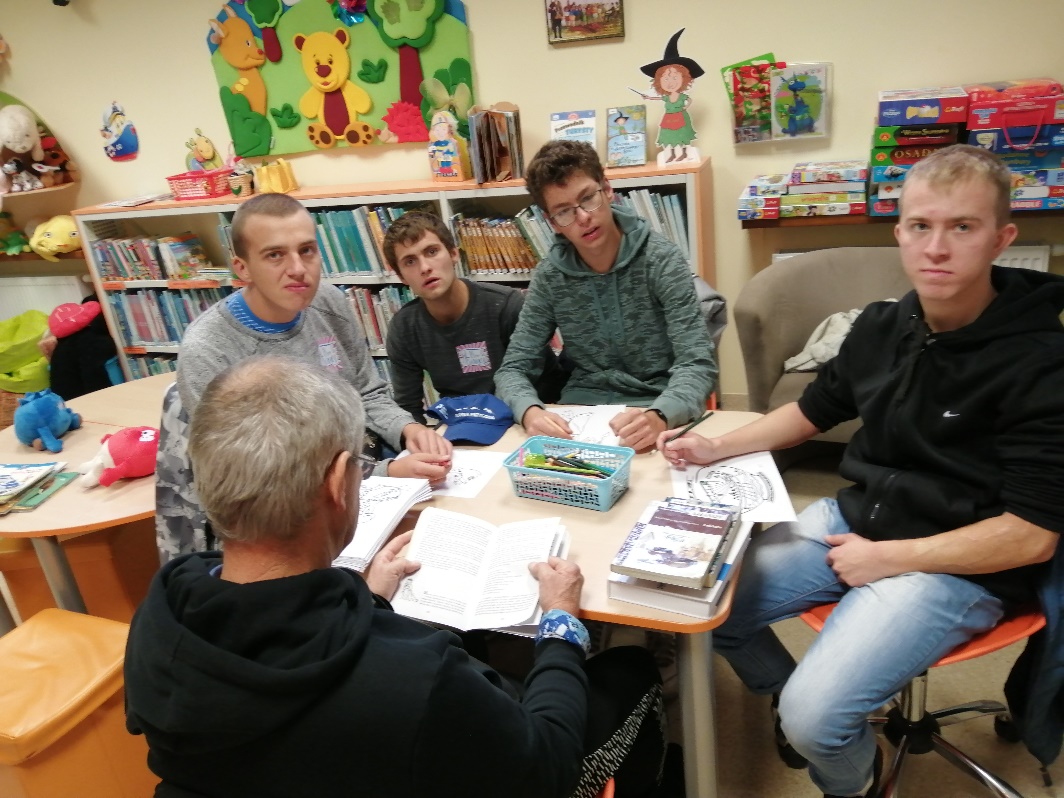       3. Oto nasz plakat „ ŻABY” na Otrzęsiny naszych nowych wychowanków.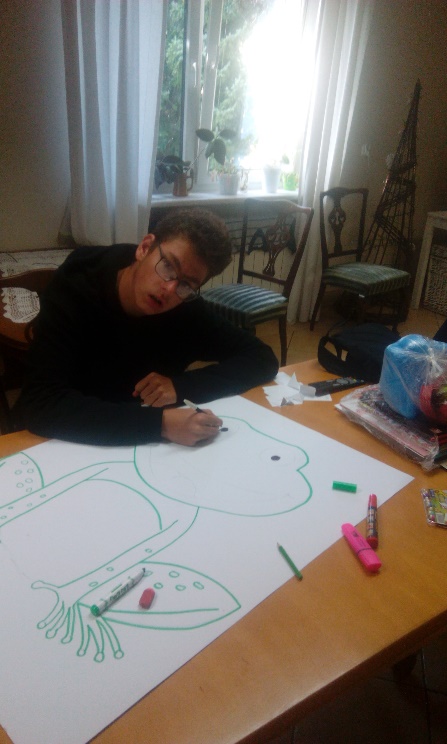 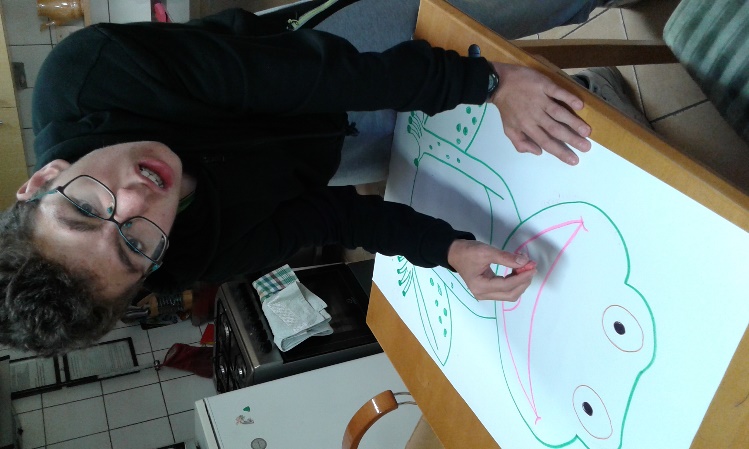 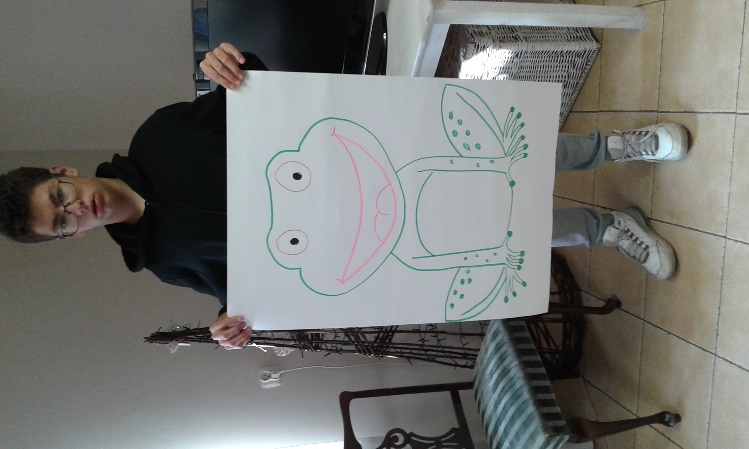 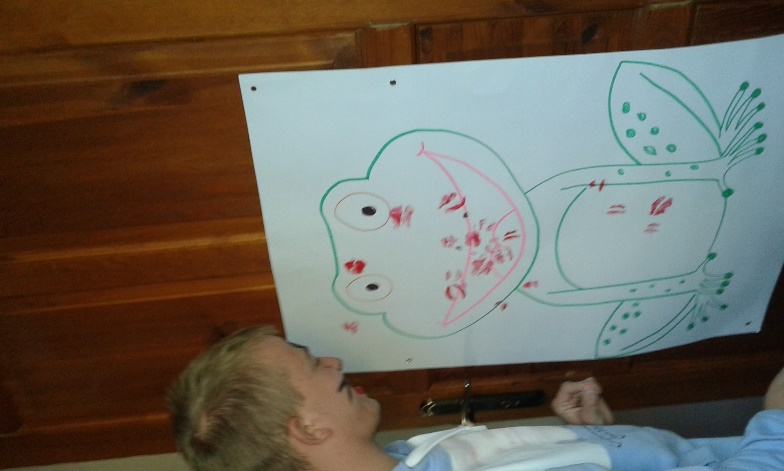 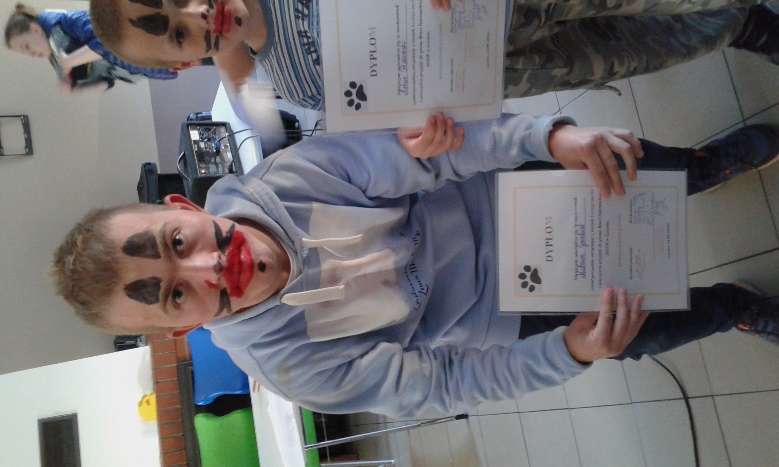       4. W naszym pokoju nr 11 w internacie została namalowana skacząca puma.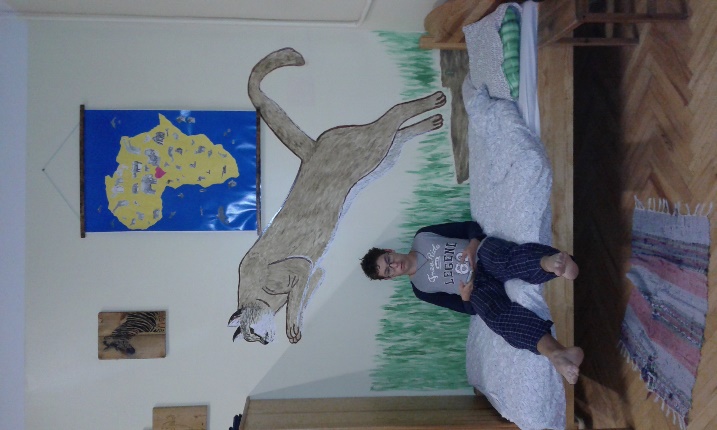 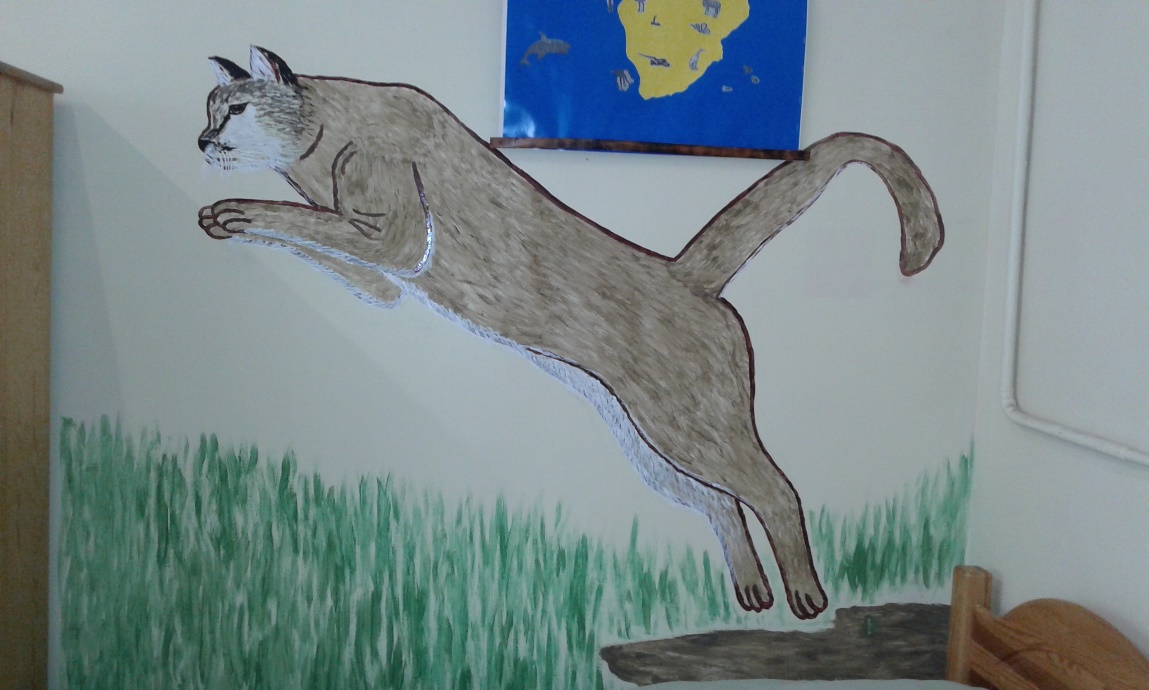       5. Na zajęciach technicznych w „ Kąciku Majsterkowicza” po omówieniu zasad BHP uczymy się wypalać i używać narzędzi.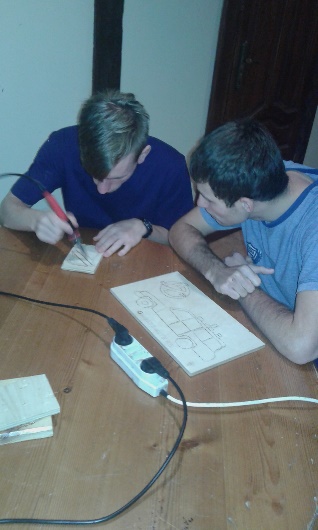 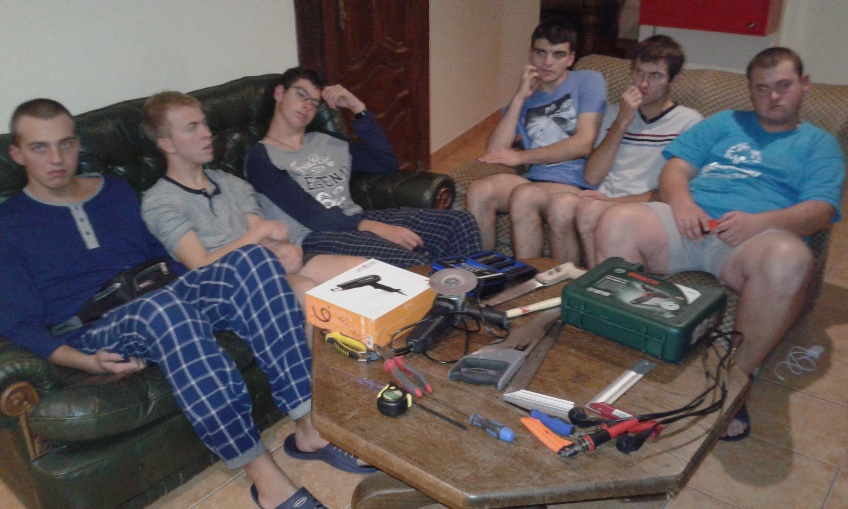 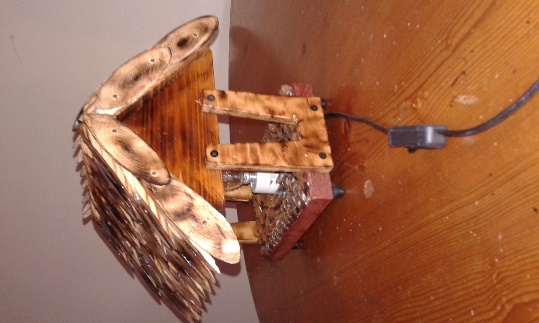 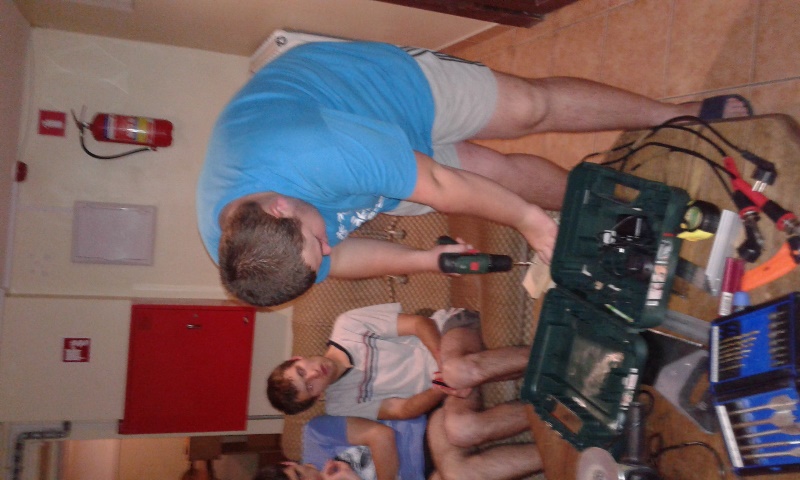 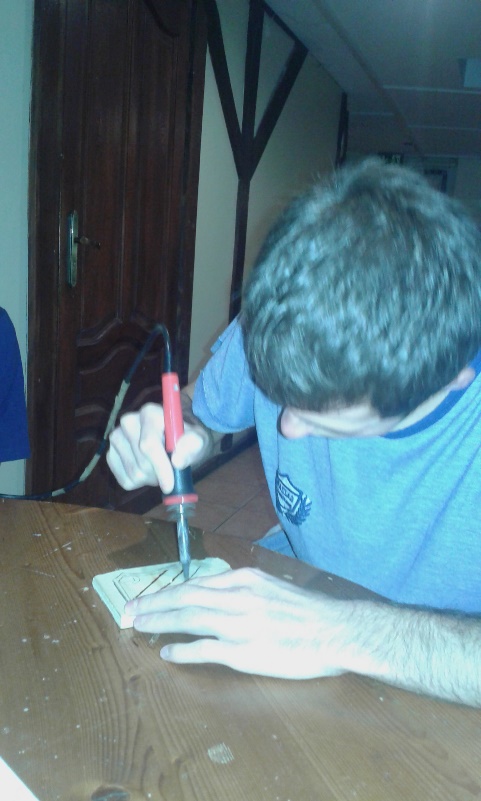 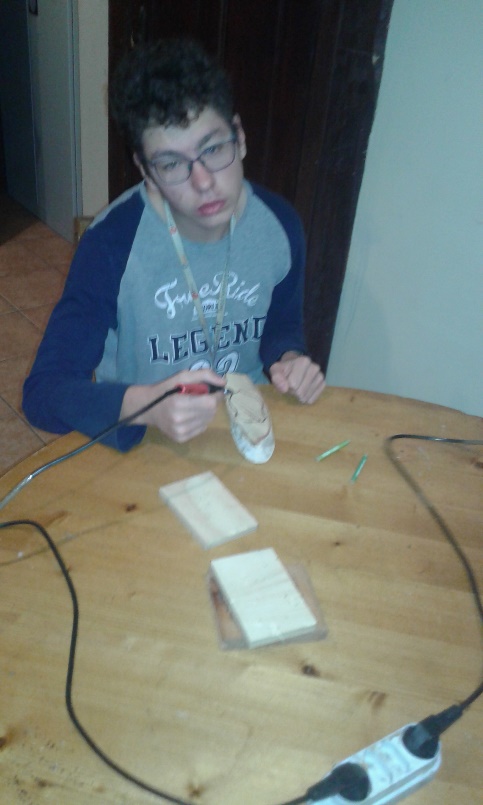 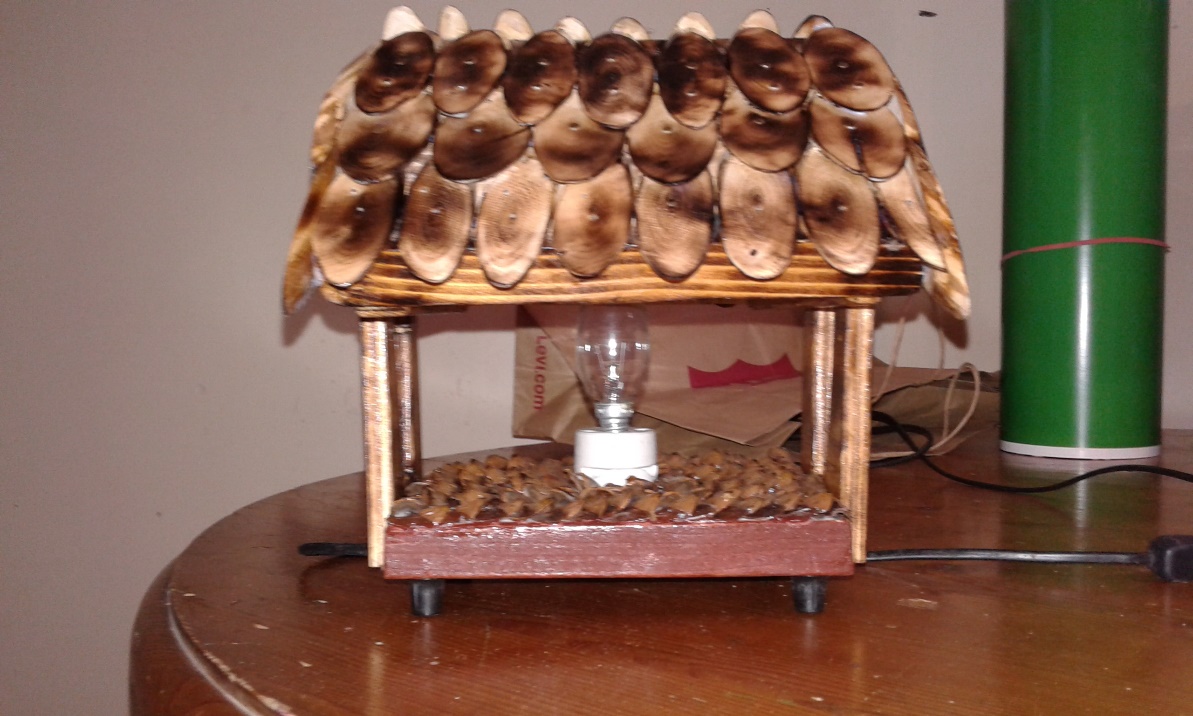   6. Z zebranych kasztanów i żołędzi próbowaliśmy stwarzać ludziki.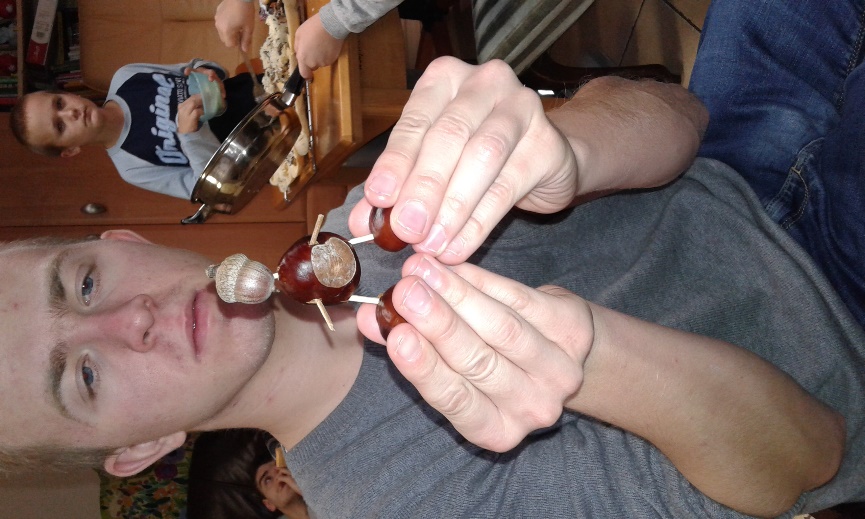 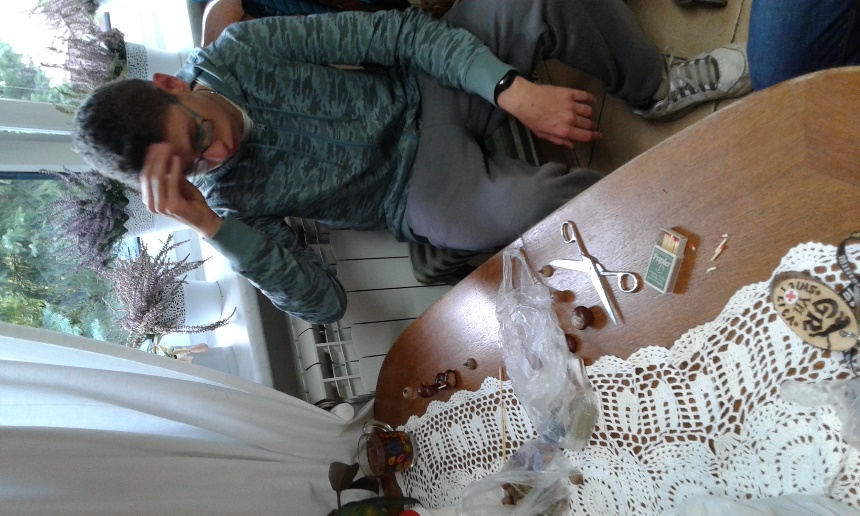 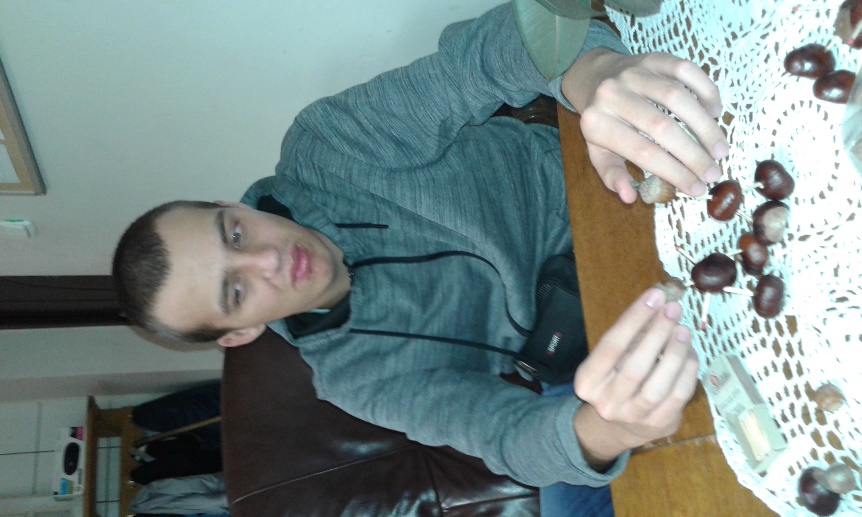 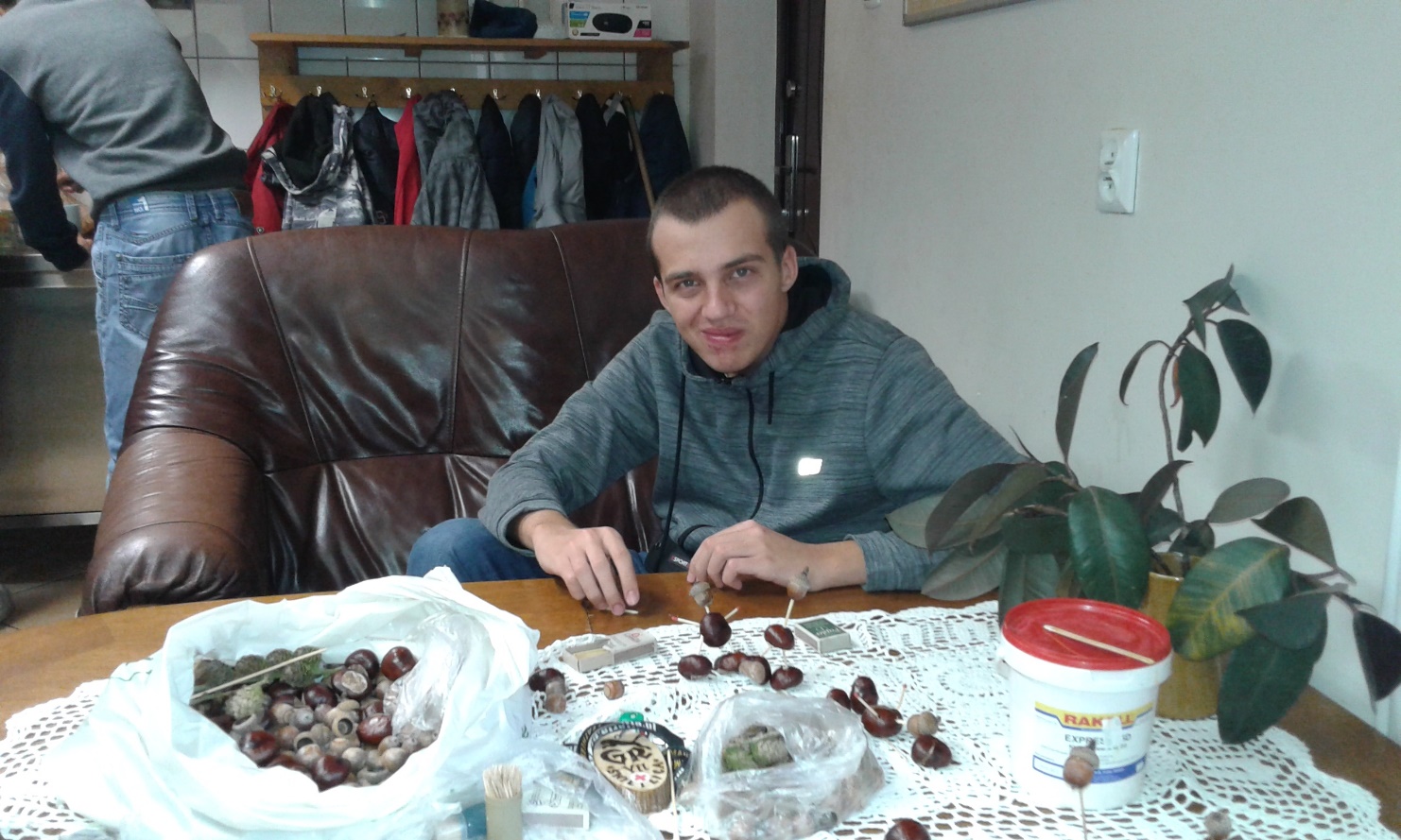       7. Wykonywaliśmy dekorację w stołówce i w sali w Julinku na Uroczystą Wigilię Świąt Bożego Narodzenia.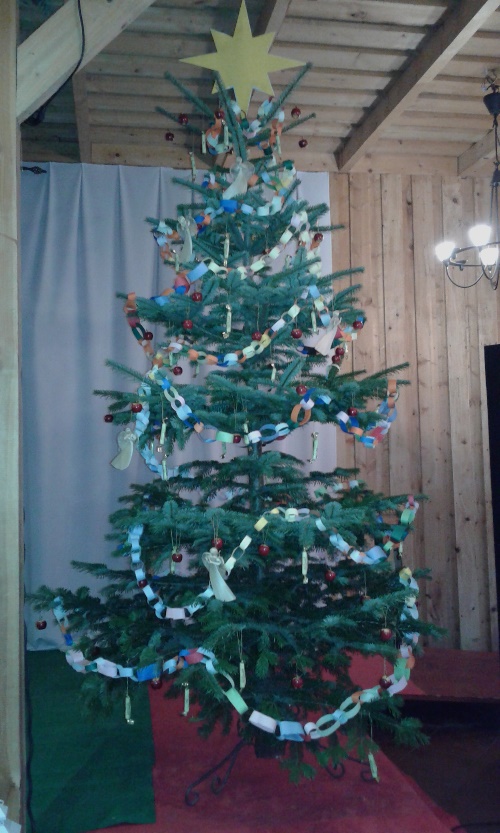 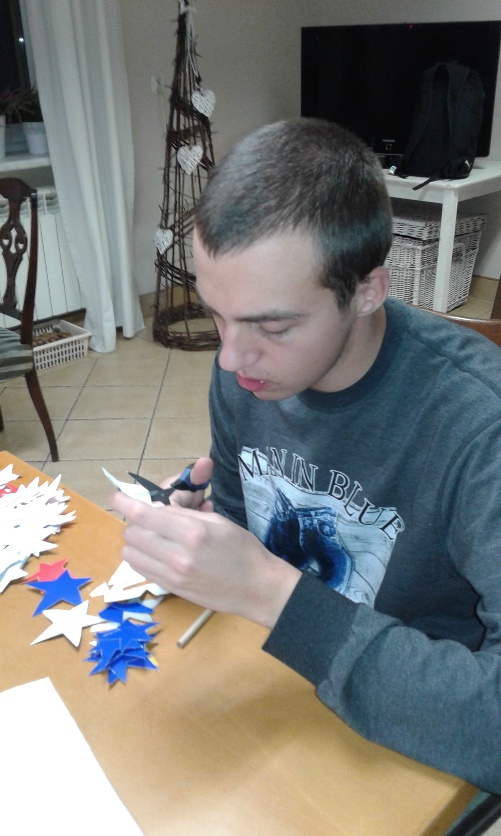 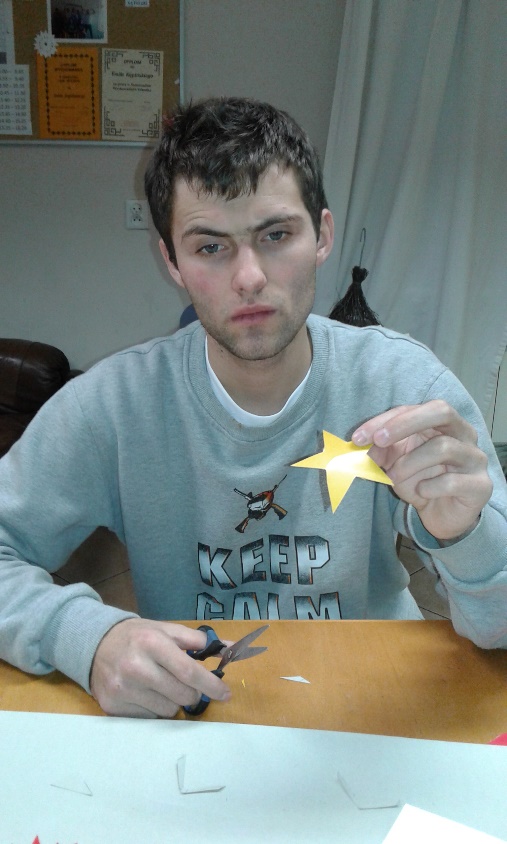 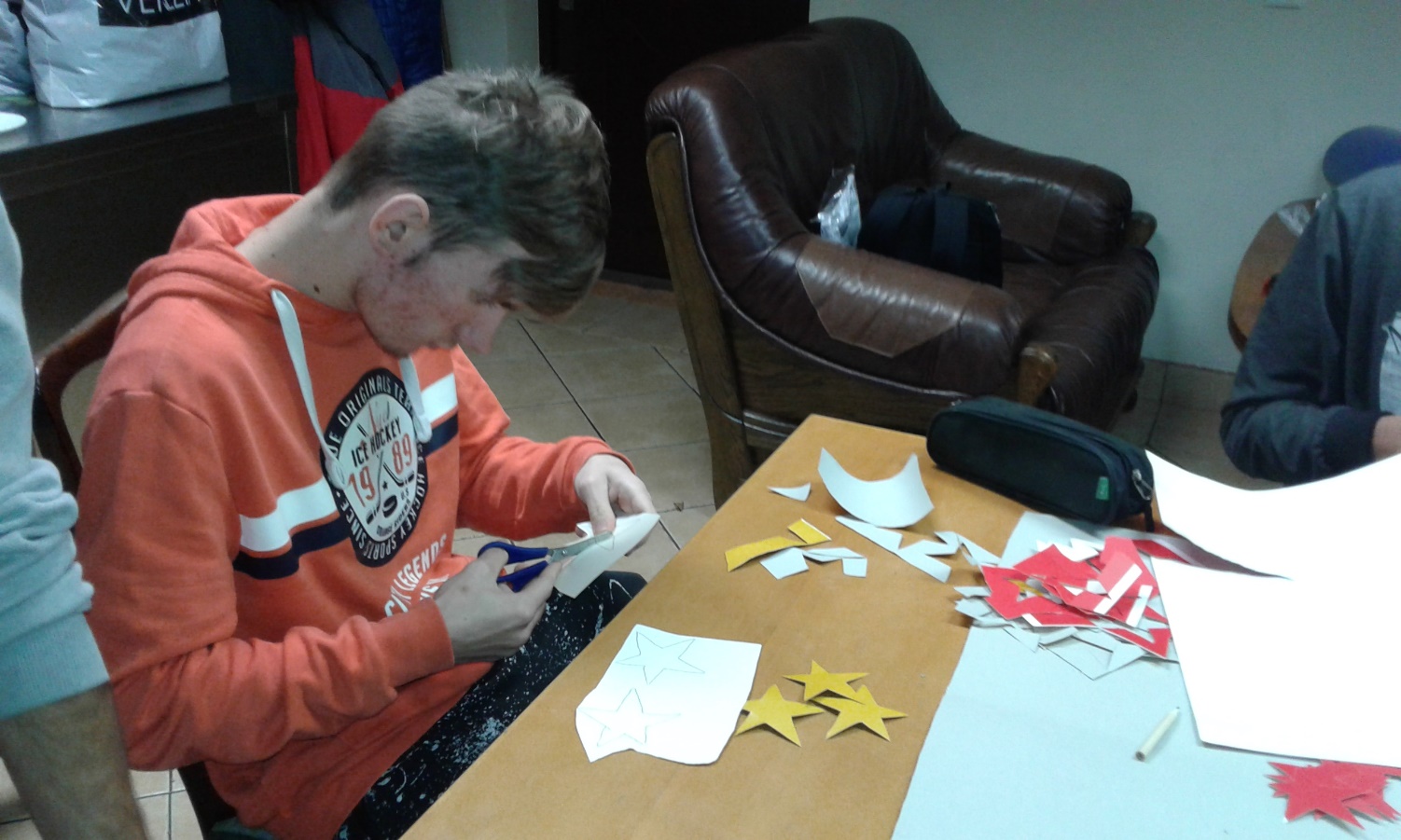 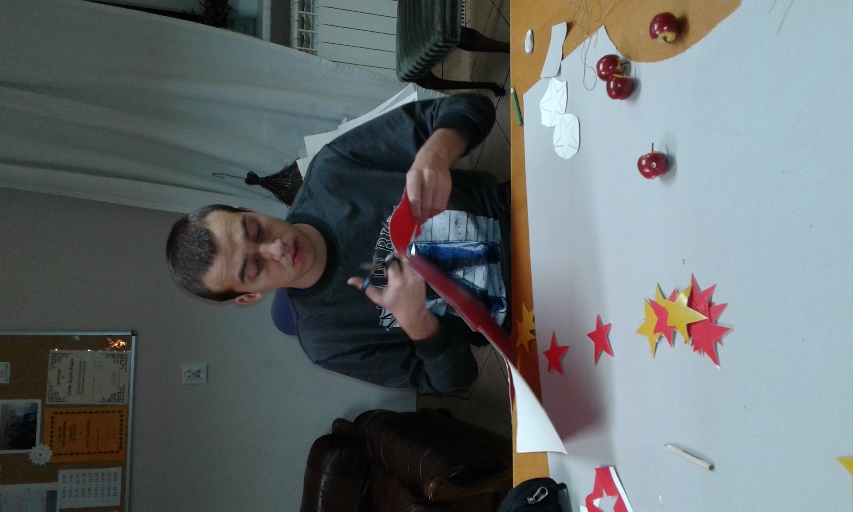 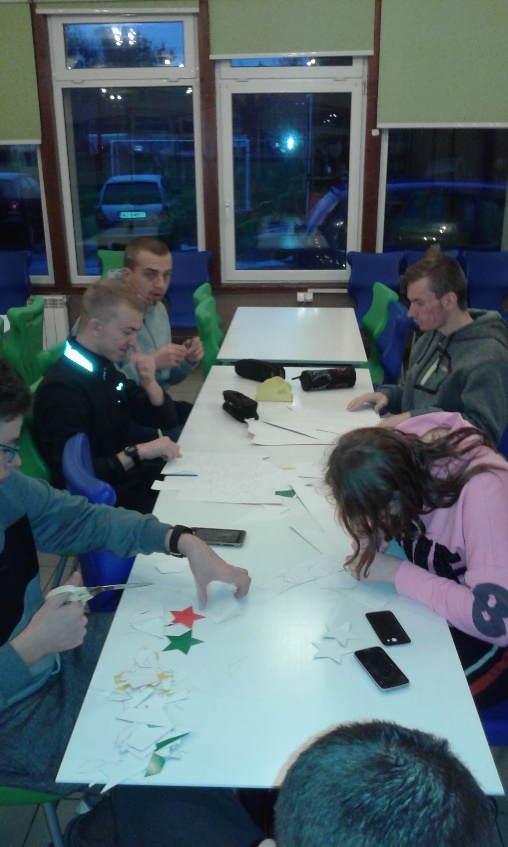 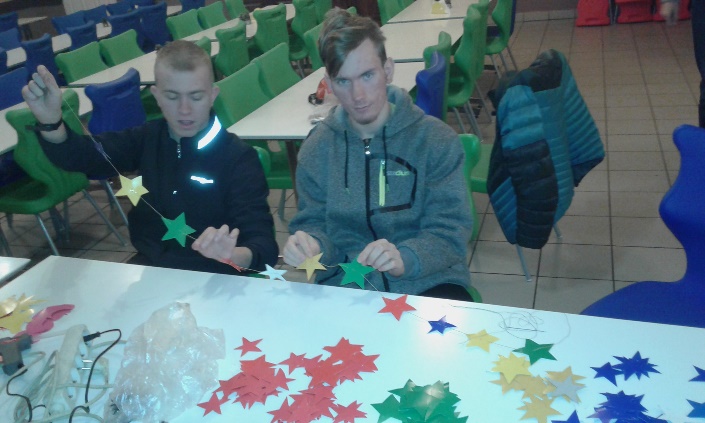 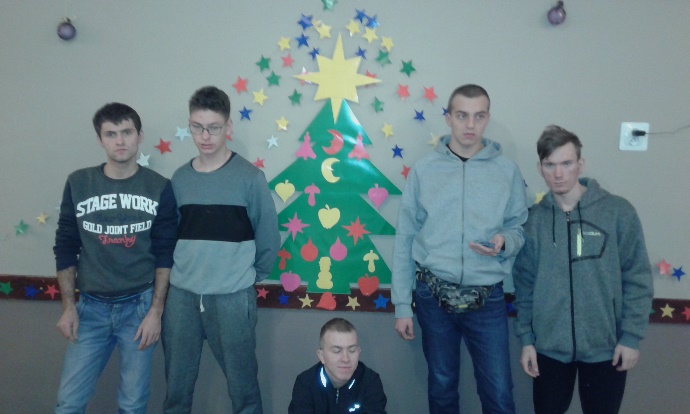       8. Wraz z GR VI zorganizowaliśmy wycieczkę do Warszawy. Za otrzymane pieniądze od                    P. Dyrektora zakupiliśmy dla chłopców 16 par ŁYŻEW w Decathlonie. Następnie przemieściliśmy się na warszawskie Bemowo na lodowisko aby przetestować zakupiony sprzęt sportowy. Było SUPER, SUPER, SUPER. Dziękujemy PANIE DYREKTORZE.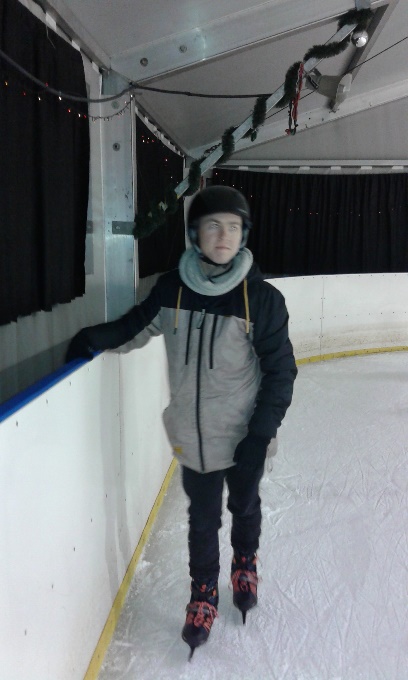 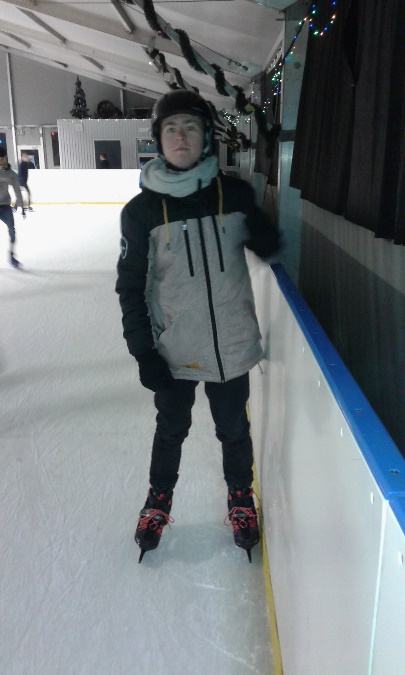 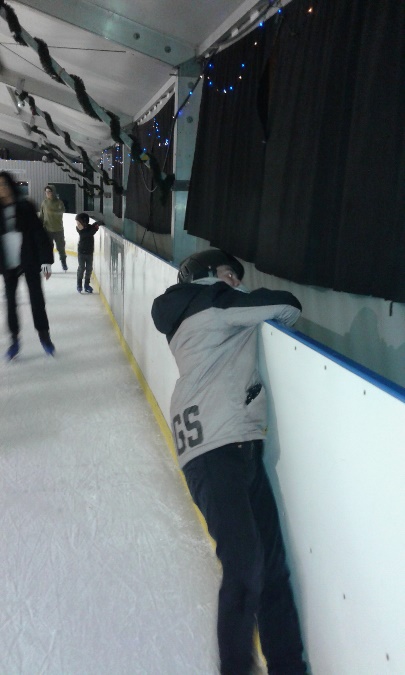 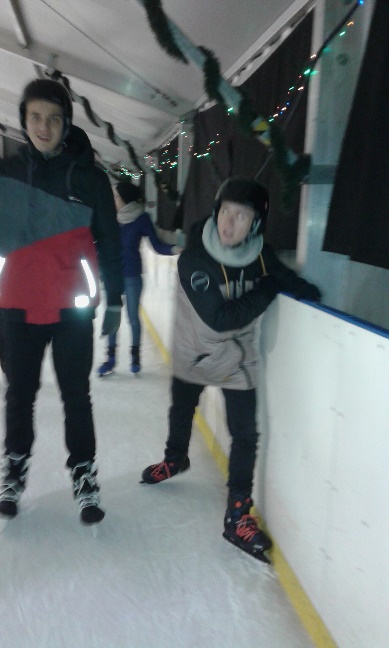 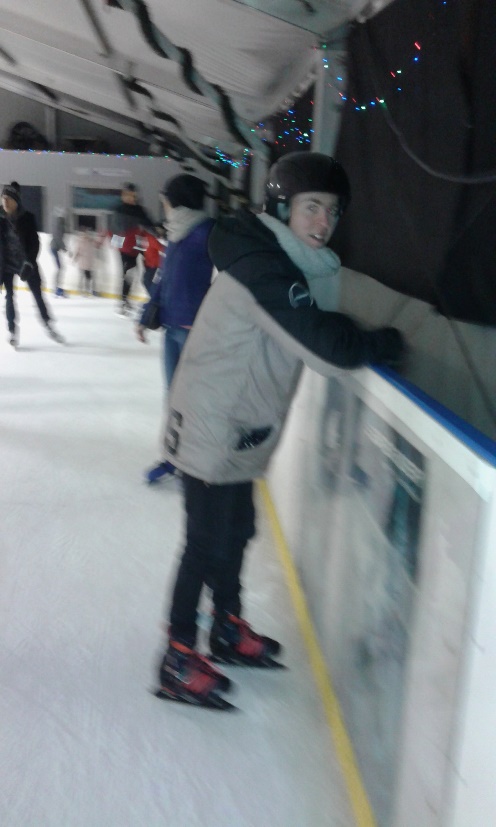 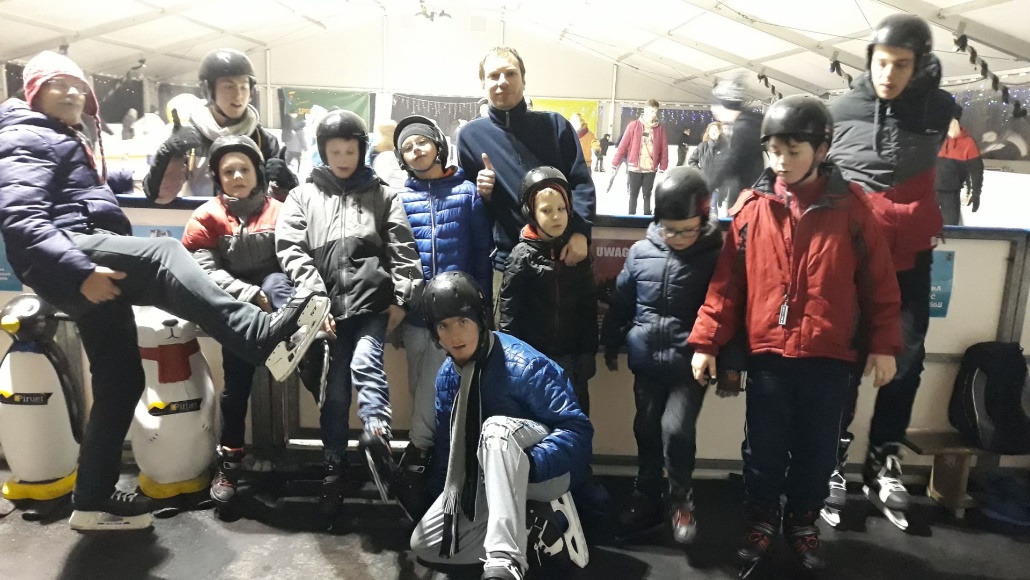 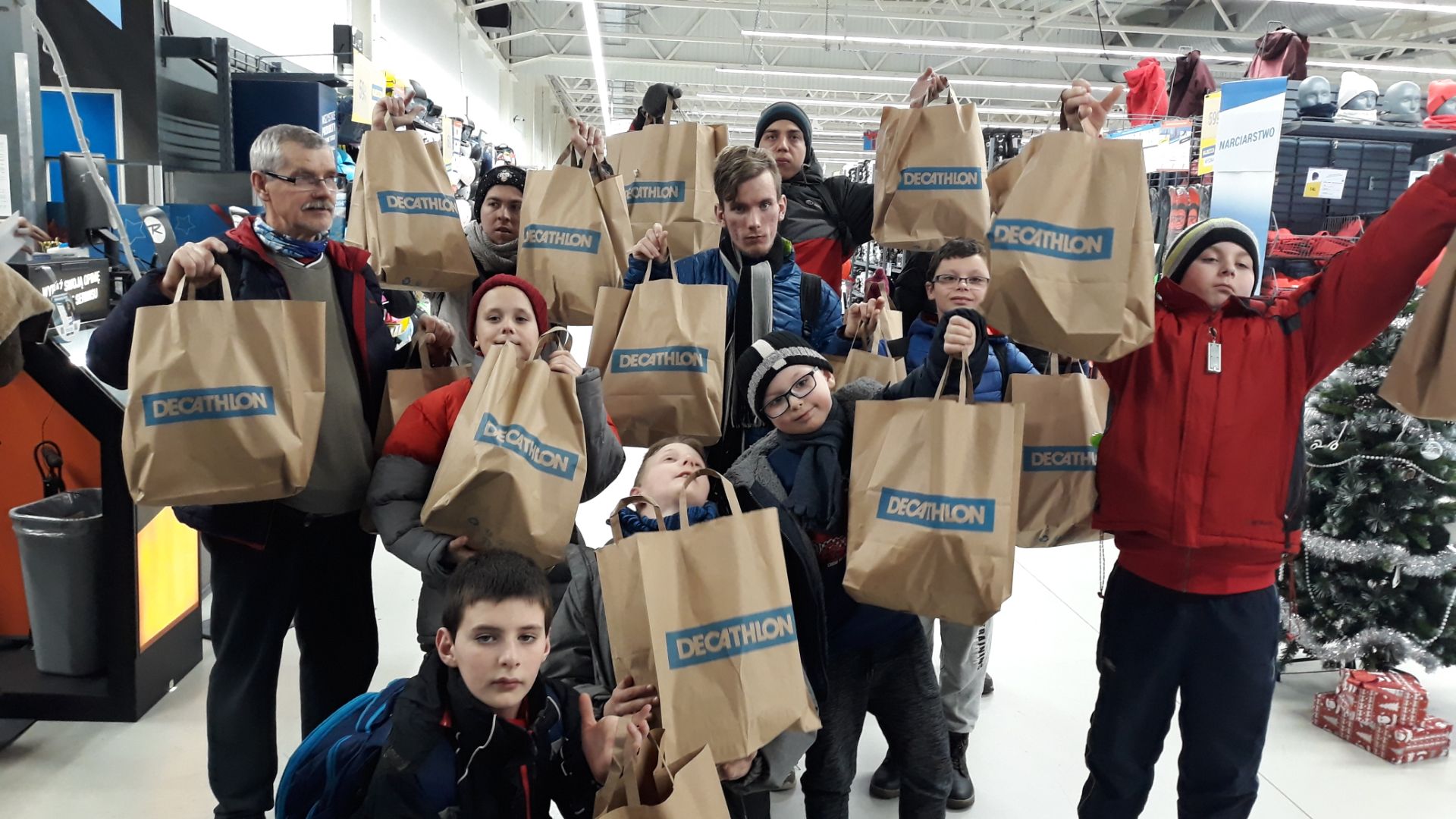       9. Odbyliśmy wycieczkę wraz z GR : II, IV i Vi do pierwszej stolicy Polski do Gniezna.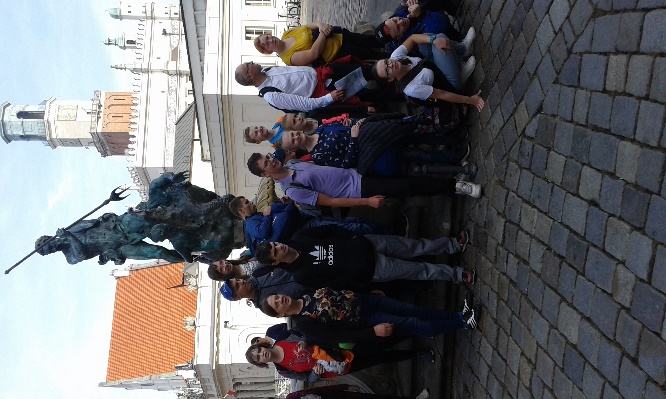 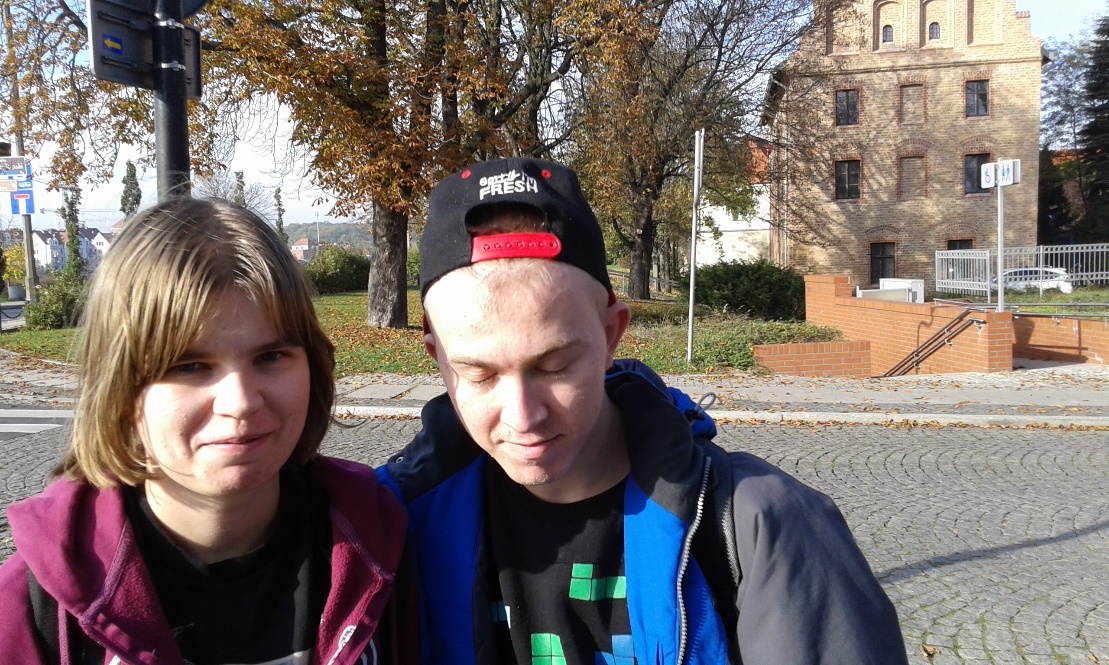 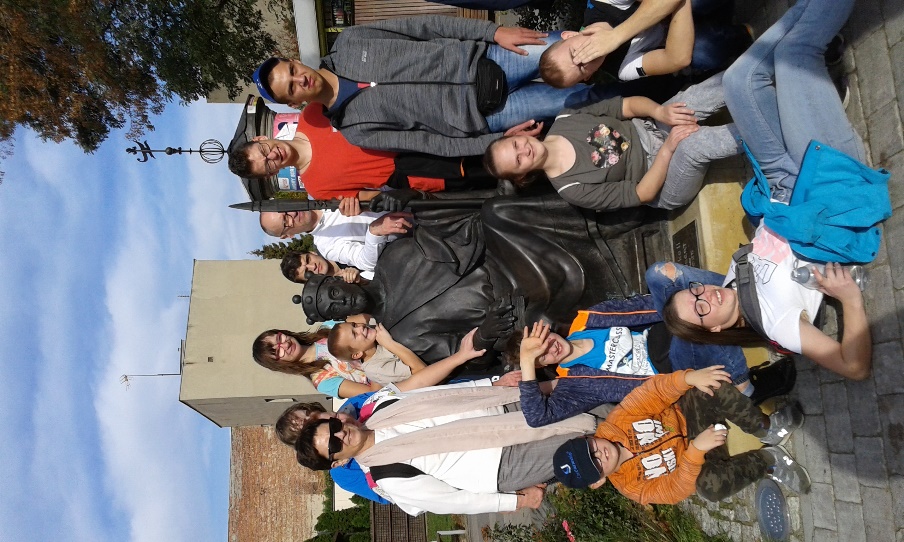 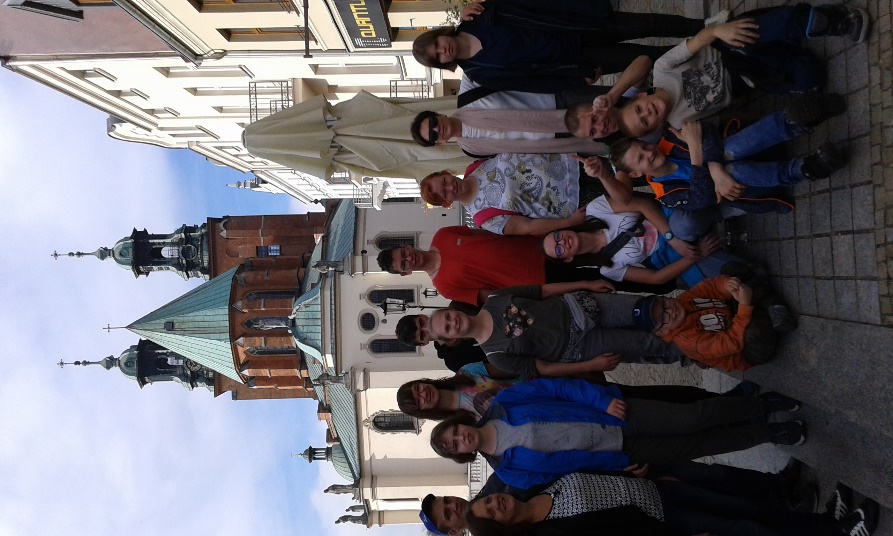 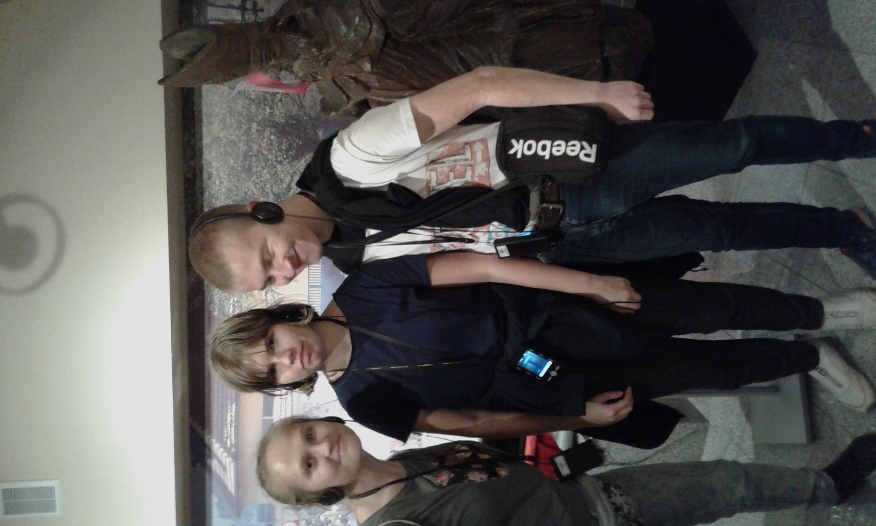 